就活応援ラジオ「今こそ地元で働こう！」申　込　書申込日　令和　年　　月　　日ラジオ原稿 ＊以下は、放送の原稿となります。◆求人数　　　　　大学院卒　　名 ・ 大卒　　名 ・ 短大(専門)卒　　名 ・ 高卒　　名◆現在の募集方法　□マイナビ　□リクナビ　□自社ＨＰ　□ハローワーク　□メール・電話　　　　　　　　　□その他（　　　　　　　　　　　　　　　　　　　　　　　　　　）◆現在の取得制度　□健康経営優良法人　　□くるみん認定　□プラチナくるみん認定□ワークライフバランス認定　□ユースエール認定　□えるぼし認定　□働き方改革認定　□イクボス同盟　□オンリーワンナンバーワン企業　　　　　　　　　□その他（　　　　　　　　　　　　　　　　　　　　　　　　　　）◆説明会の日時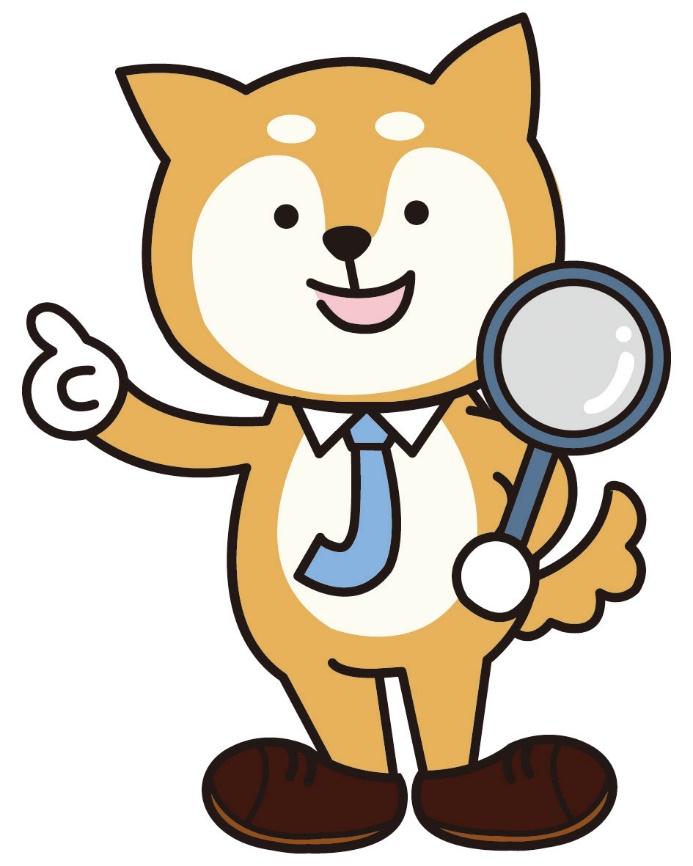 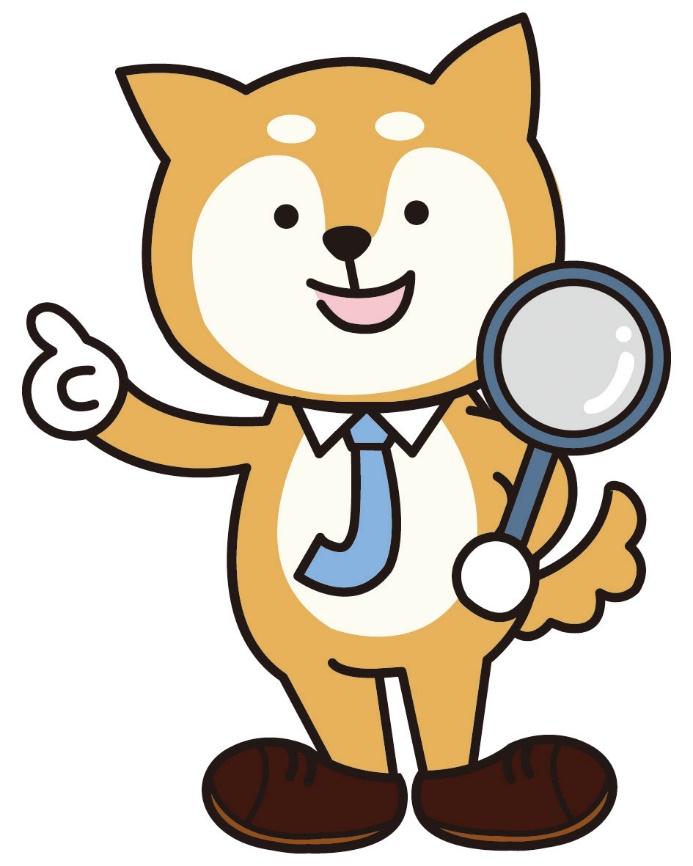 （別紙）＊この用紙でなくても結構です。ＰＣなどでご都合のよいように作成してください。事業所名　　　　　　　　　　　　　　　　　事業所のＰＲ　（約2００字）　　一番ＰＲしたいこと　（約2００字）　　就活生にひとこと　（約2００字）　　　＊事業だけでなく、その他の軽い話題もお書き添えください。　（例）「わが社の社員食堂は安くておいしい！」「地元の大学の卒業生が多く、すぐになじめる」「入社１年目からクルマ通勤ＯＫ」「社長は有名人の〇〇に似ている！」etc.※２月以降の日程をご記入ください。令和５年　　月　　日（　　）　　時　　分～場所：※２月以降の日程をご記入ください。令和５年　　月　　日（　　）　　時　　分～場所：※２月以降の日程をご記入ください。令和５年　　月　　日（　　）　　　時　　分～場所：